WITAJ OSKAR  -  PODAJĘ KILKA ĆWICZEŃ NA SPOSTRZEGAWCZOŚĆ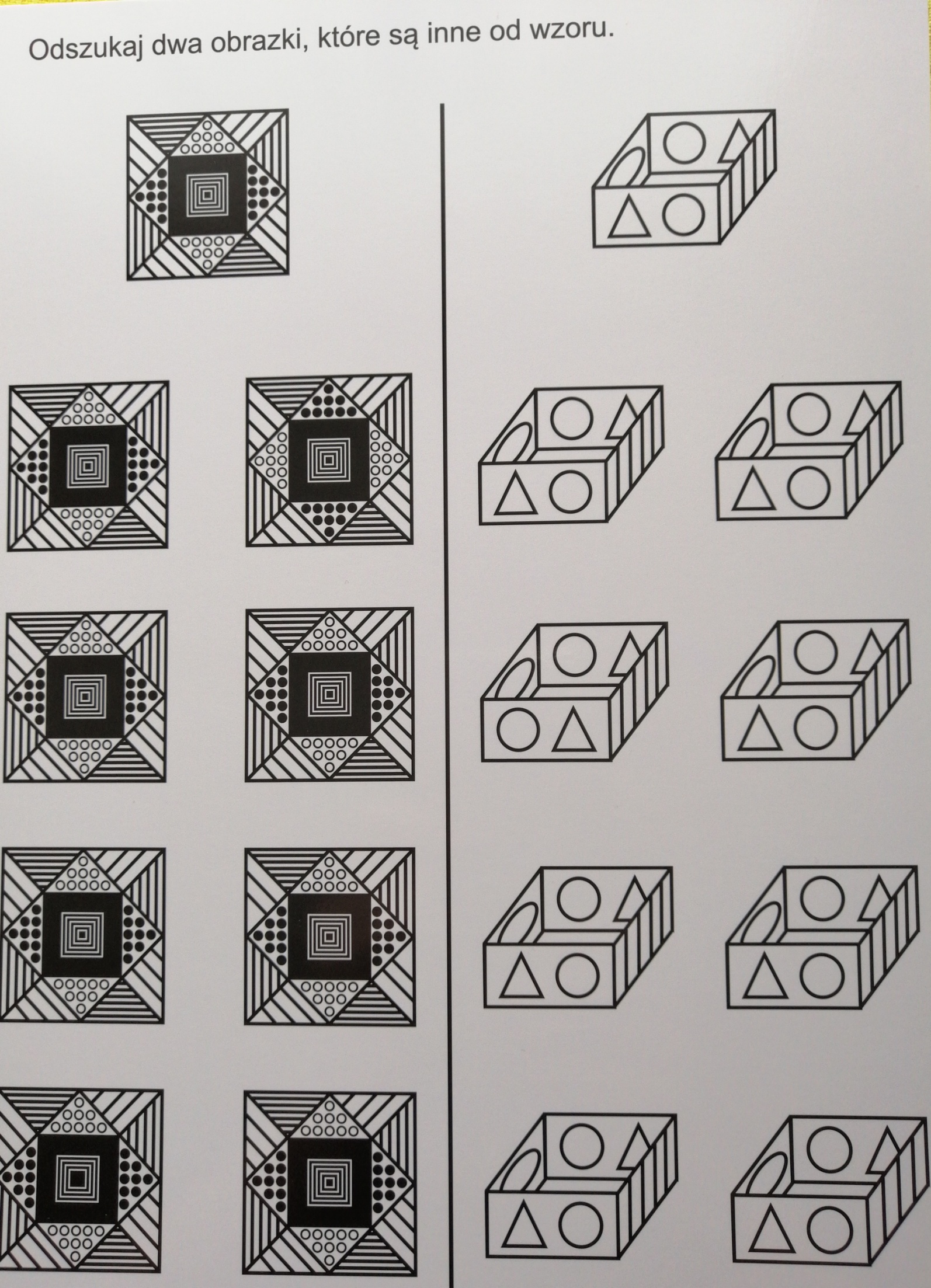 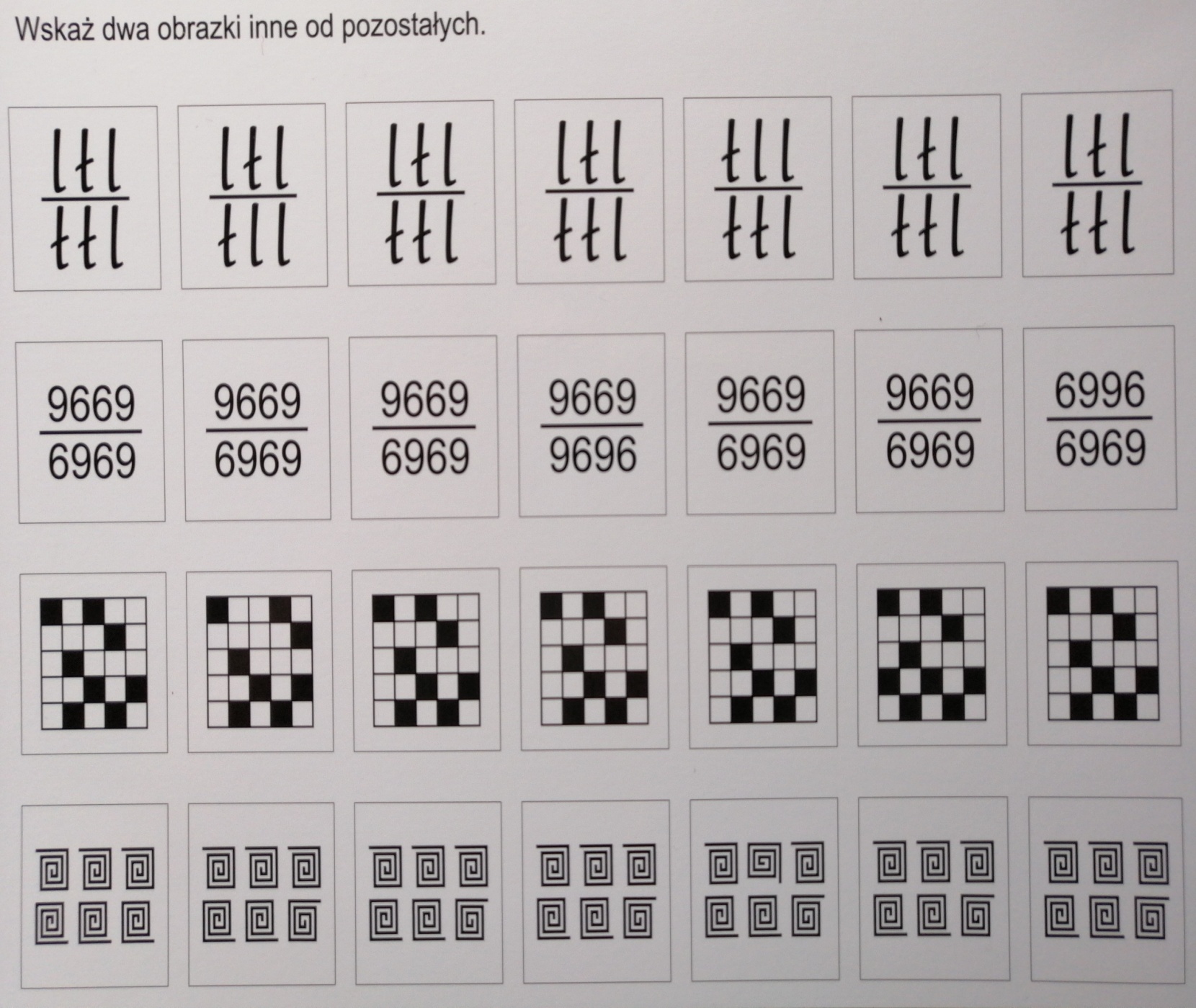 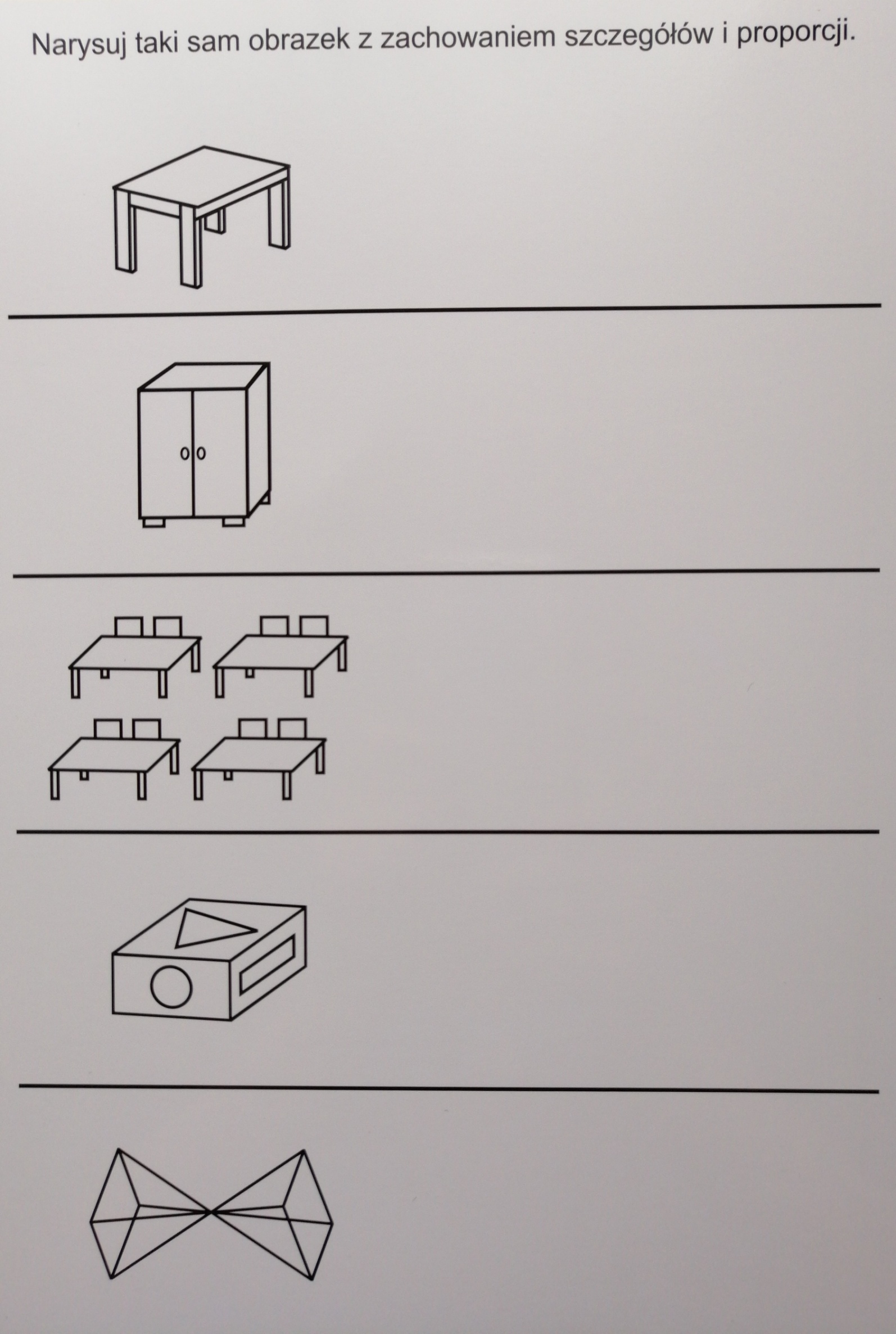 